BIODATA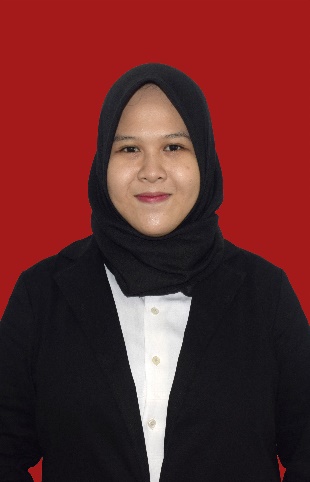 Identitas DiriNama			: Anna MeutiaNPM			: 174114013Tempat/Tanggal Lahir	: Medan, 10 Mei 2000Jenis Kelamin		: PerempuanAgama			: IslamAlamat			: Jl. Medan-Namorambe Komp. Griya Mandiri B-14No. Telp/HP		: 0858 3086 0830PendidikanSD			: SD Negeri 060929 MedanSLTP			: SMP Negeri 28 MedanSLTA			: SMA Swasta Primbana MedanS1			: Universitas Muslim Nusantara Al-Washliyah				  (Agribisnis)Judul Skripsi		: Persepsi Konsumen terhadap Keputusan Pembelian Beras Merah di Pasar Modern (Studi Kasus : Alfamidi Kecamatan Medan Johor)Dosen Pembimbing	: 1. Sri Wahyuni, S.Si., M.Si				  2. Dian Habibie, S.P, M.POrang TuaNama Ayah		: SyofrizalPekerjaan		: Pegawai SwastaNama Ibu		: MaizernaAlamat			: Jl. Medan-Namorambe Komp. Griya Mandiri B-14Medan,	    Agustus 2021Hormat saya,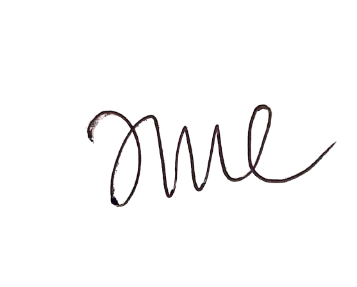 Anna Meutia